Wrapje met kip 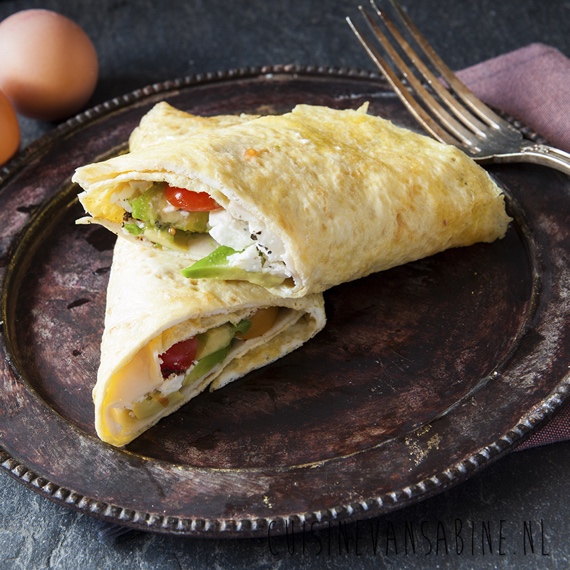 Ingrediënten 1 tortilla-wrap1 plakje kipfilet1 plakje rauwe ham2 stukjes mango1 stukje ijsbergsla 1 dessertlepel crème fraîche ½ theelepel groene pestoMaterialen:Groene snijplank Witte snijplank1 koksmes/ schilmesjeMetalen bakje  BordBereidingswijze Was de ijsbergsla in een vergiet, droog de ijsbergsla met papier. Snijdt de ijsbergsla op een groene snijplank in dunne reepjes. Leg de wrap op een witte snijplank. Meng in een bakje de crème fraîche, en de groene pesto.Verdeel het mengsel over de wrap.Verdeel de ijsbergsla over het groene pestomengsel.Leg er een plakje kipfilet en een plakje rauwe ham op. Snijdt de mango in dunne reepjes en leg ze op de kip en rauwe ham.Vouw de wrap op. Vouw de onderkant naar binnen, en vouw daarna de bovenkant naar binnen.Rol de wrap op. Snijdt de wrap diagonaal door het midden.Leg de wrapjes, half over elkaar (zie plaatje).